BELEZOS CRIANZA 2014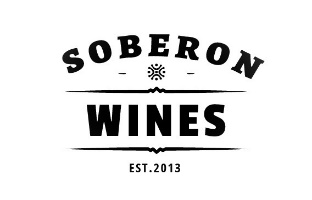 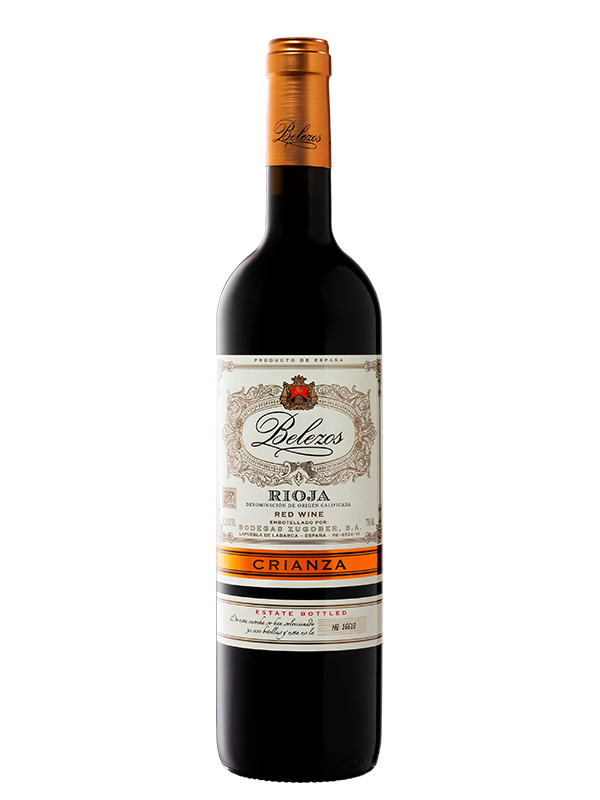 Region: Rioja AlavesaGrapes: 95% Tempranillo, 5% Graciano, MazueloVintage: 2014Ageing: 14 months in American OakTasting Notes: Garnet red colour with ruby highlights. Clean and intense aromas of red fruits and spicy background from the oak. Full flavoured, long lasting on the palate, ripe fruit flavours.Food Pairings: Roasted red meats and stews. Game, Duck, Roast Lamb.